Tahun :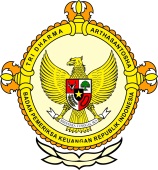 Bulan :                                                                        		                                                                               BPK Pwk. Prov. Sulawesi Tengah		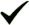 Tanggal : 											Entitas :Proyek Rehab RSUD Ampana Menuai SorotanProyek rehab berat bangunan gedung perawatan dua RSUD Ampana yang menelan anggaran Rp 600 juta terkesan dikerjakan asal-asalan dan bangunan yang dikerjakan hingga kini belum rampung. Sesuai hasil investigasi di lapangan ditemukan sejumlah kejanggalan bangunan yang tidak sesuai dengan yang diharapkan. Hal itu juga diakui oleh salah seorang pegawai RSUD yang enggan dikorankan. “Iya pak, banyak yang janggal. Pergantian tegel, pintu, kaca dan penambahan satu ruangan pasien banyak yang tidak sesuai dan janggal,” sebutnya kepada Poso Raya.Pemasangan kaca, pintu dan tegel lantai, masih ada beberapa yang tidak tergantikan dari bangunan perawatan dua. Belum lagi fasilitas air di RSUD belum terpenuhi. “Rehab berat dengan anggaran Rp 600 juta ini seharusnya dilaksanakan dengan baik serta perlu pengawasan ekstra mengingat kondisi bangunan yang direhab sangatlah penting dalam hal pemanfaatannya untuk merawat pasien ketika sudah selesai dikerjakan dan digunakan pihak rumah sakit,” tuturnya.Namun Panitia Pelaksana Tehnis Kegiatan (PPTK) proyek tersebut Efrain saat ditemui media ini Senin (1/2) mengaku rehab yang dilakukan sudah sesuai dengan petunjuk tehnis yang ada. Iapun memastikan proyek rehab RSUD Ampana ini akan rampung pada Bulan februari ini. “Proyeknya sudah sesuai dengan juknis (petunjuk tehnis-red) dan dipastikan selesai bulan ini,” akunya.Namun dirinya tidak menampik jika proyek tersebut telah melewati batas waktu yang ditentukan. Karenanya iapun langsung memberikan sanksi kepada perusahaan dengan memblacklist perusahaan tersebut.“Perusahan yang mengerjakan proyek ini telah di blacklist dan mendapat sanksi denda karena melewati batas waktu pelaksanaan pekerjaan yang telah ditentukan sebelumnya,” tambah Efrain. Hal serupa disampaikan tokoh pemuda Ampana Safrin Longku pada media ini. Menurutnya pemerintah daerah memberikan bantuan lewat APBD dengan anggaran yang boleh dikatakan besar serta sudah dipertimbangkan pemanfaatnya untuk masyarakat Tojo Unauna, seharusnya dikerjakan dengan baik bukan sebaliknya. Dia juga meminta agar aparat penegak hukum baik Kepolisian maupun Kejaksaan turun tangan guna memeriksa serta menyelidiki proyek yang diduga bermasalah itu karena telah menghabiskan anggaran APBD tahun anggaran 2015 sebesar kurang lebih Rp 600 juta. Selain itu dirinya juga meminta aparat penegak hokum untuk menelusuri anggaran JAMKESDA tahun 2015 di RSUD tersebut. WAN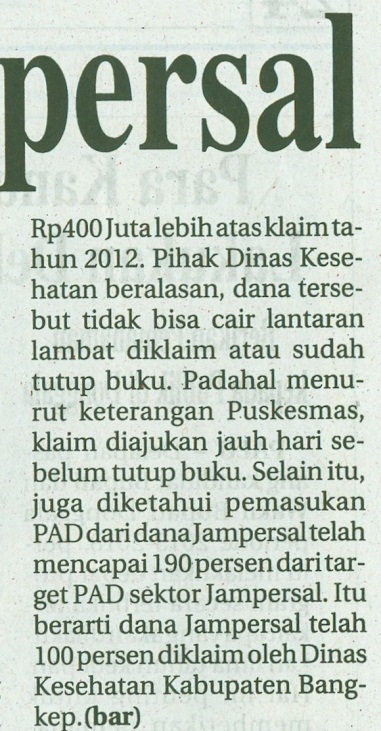 2016123456789101112  12345678910111213141516171819202122232425262728293031MEDIASULTENG POSTProvinsiPaluDonggalaTolitoliBuolSigiMorowali UtaraParigi MoutongPosoMorowaliTojo Una-unaBanggaiBanggai KepulauanBanggai Laut